24 октября в д. Болтутино прошел субботник по уборке воинского захоронения. В субботнике приняли участие сотрудники Администрации Болтутинского сельского поселения, сотрудники Дома культуры и библиотеки, члены ТОС «Селяночка». 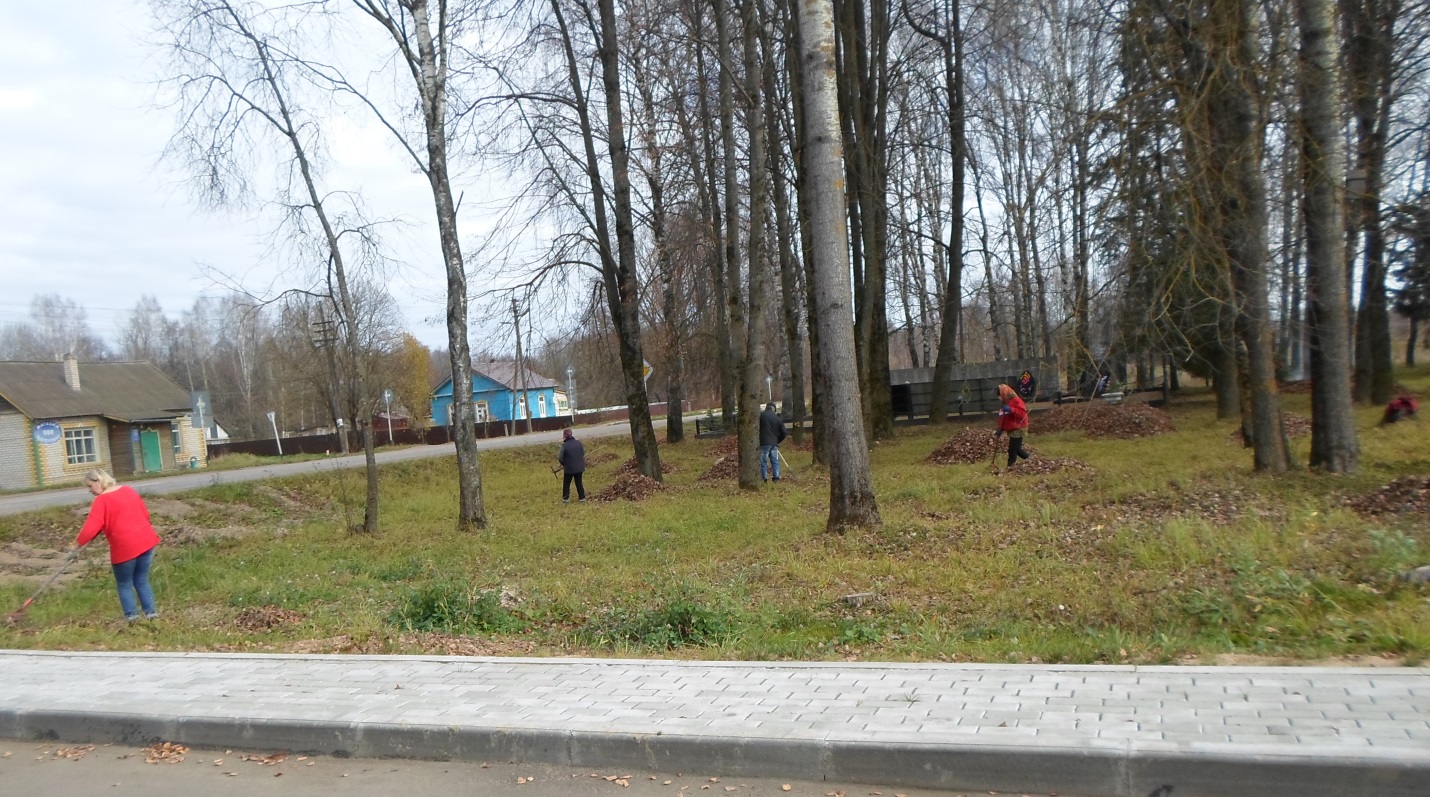 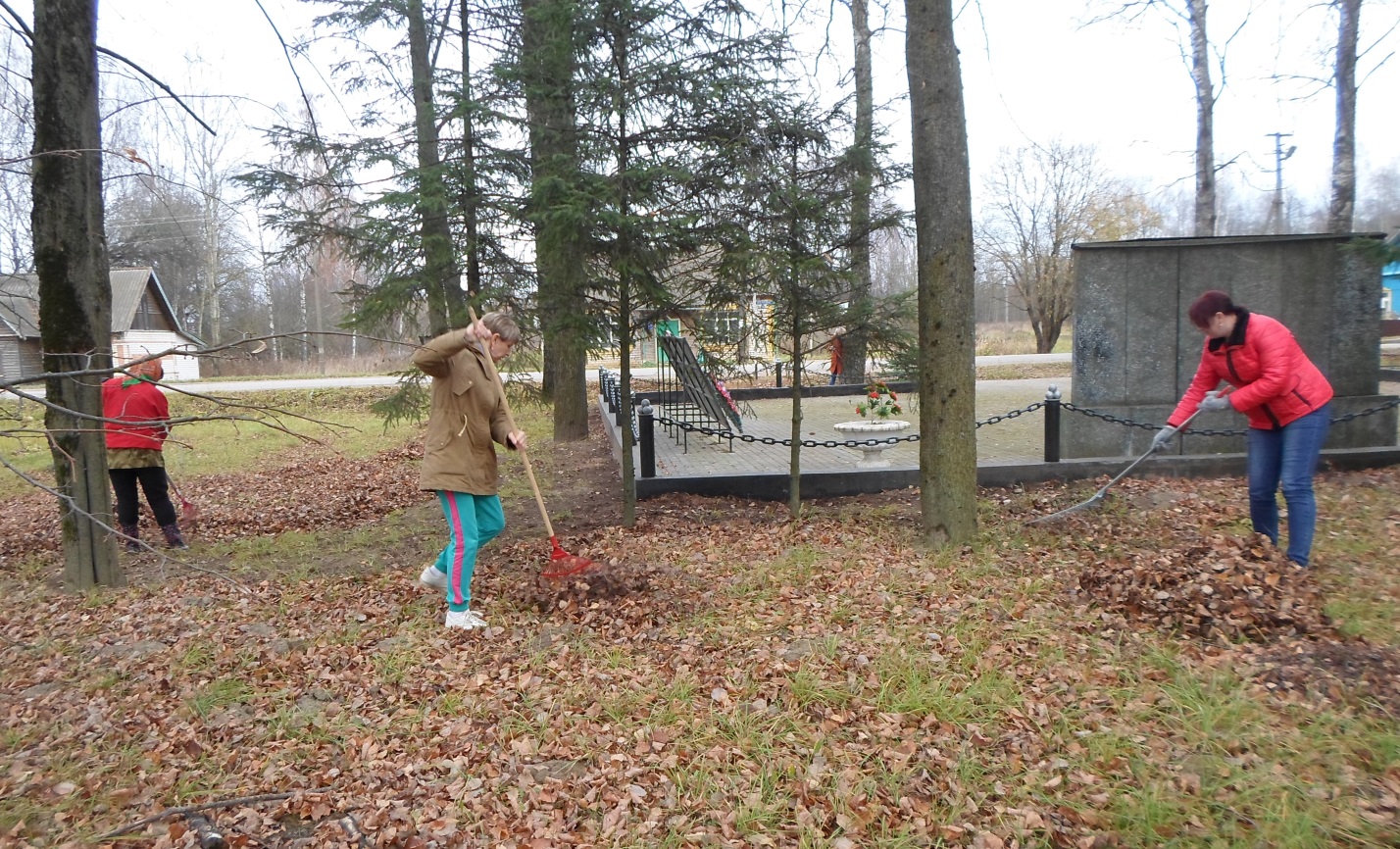 